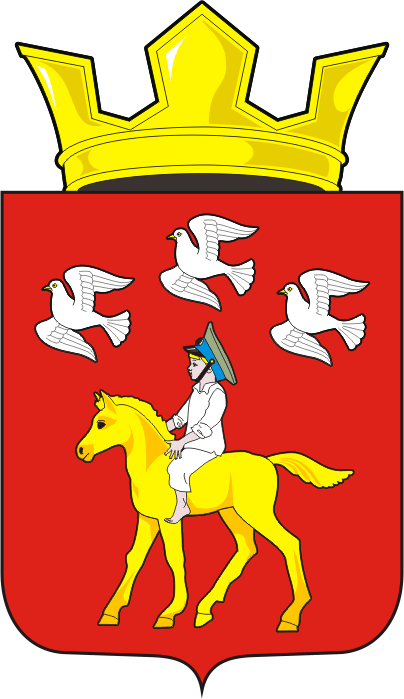 СОВЕТ ДЕПУТАТОВ МУНИЦИПАЛЬНОГО ОБРАЗОВАНИЯ ЧЕРКАССКИЙ СЕЛЬСОВЕТ САРАКТАШСКОГО РАЙОНАОРЕНБУРГСКОЙ ОБЛАСТИ ЧЕТВЕРТОГО СОЗЫВАРЕШЕНИЕВнеочередного двадцать первого заседания Совета депутатов муниципального образования Черкасский сельсоветчетвертого созыва20 октября 2022 года   					                                          № 94                                                                                                                     О внесении изменений в решение Совета депутатов Черкасского сельсовета Саракташского района Оренбургской области от 13.11.2015 №18 «Об утверждении Положения о земельном налоге» В соответствии со статьями 387, 394  Налогового кодекса Российской Федерации, статьей 14  Федерального закона  от 06.10.2003  № 131-ФЗ «Об  общих принципах организации местного самоуправления в Российской Федерации», руководствуясь Уставом муниципального образования Черкасский сельсовет Саракташского района Оренбургской  областиСовет депутатов сельсовета РЕШИЛ:         1. Внести в Положение о земельном налоге, утвержденное решением Совета депутатов Черкасского сельсовета Саракташского района Оренбургской области от 13.11.2015 № 18 «Об утверждении Положения о земельном налоге» с изменениями, внесенными решениями от 15.03.2016 №38, от 16.11.2017 №96, от 18.09.2018 №132, от 22.11.2018 №147, от 10.09.2019 №177, от 26.11.2019 №190, от 20.10.2021 №52, следующие изменения: в абзаце 2 раздела II  цифру «0,25» заменить на цифру «0,3».  2. Настоящее решение подлежит обнародованию, опубликованию в районной газете «Пульс дня» и размещению на официальном сайте муниципального образования Черкасский сельсовет Саракташского района Оренбургской области.3. Установить, что настоящее решение вступает в силу по истечении одного месяца со дня его официального опубликования, но не ранее  1 января 2023 года.4. Контроль за исполнением настоящего решения возложить на постоянную комиссию по бюджетной, налоговой и финансовой политике, собственности и экономическим вопросам, торговле и быту (Алекбашева О.Б.).Председатель Совета депутатов, Глава муниципального образования                                             Т.В. Кучугурова.Разослано: депутатам, постоянной комиссии, прокуратуре района, финансовому отделу администрации Саракташского района, районной газете «Пульс дня», Межрайонной инспекции Федеральной налоговой службы № 7 по Оренбургской области, официальный сайт сельсовета, места для обнародования НПА, в дело